Учитель начальных классов – Молодцова Анжелика МихайловнаВнеклассное занятие по математике  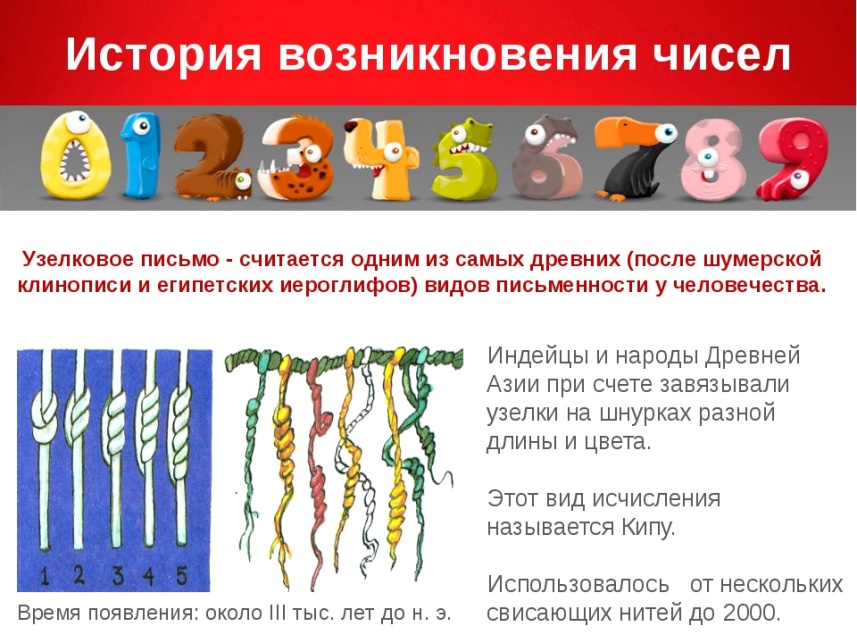  «Узелочки на память. Случаи умножения и деления чисел от 0 до 10»Цель: к концу занятия учащиеся познакомятся и овладеют рациональными способами умножения и деления чисел от 0 до 10 в форме математической сказкиЗадачи:- Создать условия для овладения новыми знаниями и совершенствования вычислительных навыков при работе над арифметическими действиями: умножением и делением.- На практическом уровне определить качество усвоения данного материала.Дата проведения 24.01.2018 г.Число 0Жил-был Злой Волшебник, который результат выражения превращал в нуль. А делиться на себя запретил.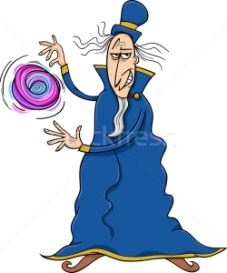 Секреты:НА МЕНЯ, НА НУЛЬ ДЕЛИТЬ НЕЛЬЗЯ. Запомните: НА НУЛЬ ДЕЛИТЬ НЕЛЬЗЯ!Если МЕНЯ - НУЛЬ разделить на число, то «останусь я»- будет нуль0÷а=0При умножении на МЕНЯ- НУЛЬ «побеждаю я» -будет нульа×0=0		0×а=0Задания для закрепления: 5 ×=0		÷9=0Число 1Жил в царстве Математики Добрый Волшебник, который результат выражения оставлял тем же числом. Этот волшебник был очень демократичен: с кем был, того в результате и записывал. Лишь в одном случае при делении на него получалась часть этого числа.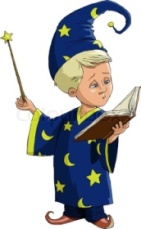 Секреты:   а×1=а		1×а=а		а÷1=а       лишь 1Задания для закрепления:  Какое число умножили на 1, если в ответе число: 5,76,109? Какое число разделили на 1, если в ответе число: 0,56,882?Число 2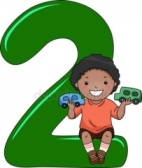 Секреты: число 2- чётное, поэтому при умножении 2 на натуральное  число всегда будет чётный ответа×2= чётное числоИмеет это число звание «Единожды чётный герой»И принадлежат все натуральные чётные числа результатами умножения натуральных чисел на 2. Нечётные на службу не призываются.Задания для закрепления:  При умножении на 2 у Полины получились ответы: 4,10,22,71,93. Может ли такое быть?Можно ли числа 7,16,48,51 разделить на 2 без остатка? Число 3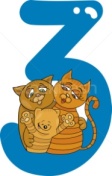 Секреты: число 3- нечётное, поэтому при умножении:на чётное число всегда будет чётный ответ3× чётное число = чётное число,на нечётное число всегда будет нечётный ответ3× нечётное число = нечётное число. сумма цифр в записи делимого должна делиться на 3 без остатка.Имеет это число звание «Житель третьего царства»Задания для закрепления:  Могут ли числа 36,247,2709 разделиться на 3 без остатка?Добавь цифру в числа так, чтобы они разделиться на 3 без остатка:53, 1, 482.Раздели результаты по колонкам: 1- чётный результат, 2- нечётный результат, если число 3 умножают на 2,5,23,47,40,77,200.Число 4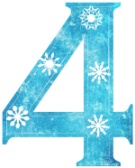 Секреты: число 4- чётное, поэтому при умножении 4 на натуральное число всегда будет чётный ответа× 4 = чётное число. При этом помни, что 4=2×2. А это значит, что умножать на 4 можно в два этапа: сначала на 2 и потом ещё раз на 2. Аналогично можно выполнять при делении.Имеет это число звание «Дважды чётный герой»Задания для закрепления:  При делении на 2 получились результаты: 5,8,32,45. Могло ли изначальное число разделиться на 4 без остатка и почему?Зная, что результат деления на 4 должен быть дважды чётным числом, выясни: могут ли числа 16, 30, 37, 28, 76 разделиться на 4 без остатка. Ход рассуждения:16÷2=6, 	6- чётное число, значит 16 делиться на 4 без остатка,30÷2=15, 	15- нечётное число, значит 15 не делиться на 4 без остатка,37 - нечётное число, значит 37 не делиться на 4 без остатка и т.д.Число 5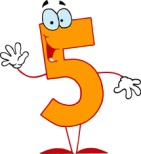 Секреты: число 5- нечётное, поэтому при умножениина нечётное число всегда будет нечётный результат, который в записи единиц имеет цифру 5а× 5 = чётное число(5). на чётное число всегда будет чётный ответ- круглое число, который в записи единиц имеет цифру 0а× 5 = чётное число(0). Задания для закрепления:  Подчеркни числа, которые могли получиться при умножении на 5 нечётного числа: 15,73,85,40,95.Подчеркни числа, которые могли получиться при умножении на 5 чётного числа: 18,70,805,40,92,40.Подчеркни числа, которые без остатка делятся на 5: 15,79,85,26. 40,95.Число 6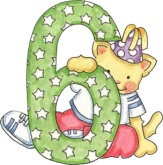 Секреты: число 6- чётное, поэтому при умножениина  натуральное число всегда будет чётный ответа× 6 = чётное числоПомни, что 6 –это 2×3. Значит, оно хранит в себе секреты двух чисел: 2 и 3. От двойки – результат - чётное число, От тройки - сумма цифр делимого равняется числу, которое без остатка делится на 3. Имеет это число звание «Житель третьего царства двойного государства»Задания для закрепления:  Составь алгоритм деления на 6:- чётное число                               - нечётное число- сумма цифр делимого                             не делится без остатка на 6равняется числу, которое без остатка делится на 3делится без остатка на 62) Зная, что результат деления на 6  по частям (2/3) должен быть сначала чётным числом, а потом делиться на 3 выясни: могут ли числа 18, 32, 38, 24, 96 разделиться на 6 без остатка. Ход рассуждения:18÷2=9, 	9 делится на 3 без остатка, значит 18 делиться на 6 без остатка,32÷2=16, 	1+6=7,	7 не делится на 3 без остатка, значит 32 не делиться на 6 без остаткаи т.д.Число 7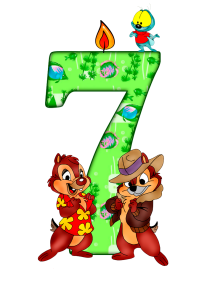 Секреты:  число 7- нечётное, поэтому при умножении: на чётное число всегда будет чётный ответ7× чётное число = чётное число,на нечётное число всегда будет нечётный ответ7× чётное число = чётное число.Задания для закрепления:  Пользуясь составленной таблицей определи : может ли результат в 5 десятке умножения на 7 однозначного числа иметь сумму чисел 8, 4 или 1?Зная таблицу умножения на 7, определи: делятся ли на 7 без остатка числа 69,145,140, 280, 98?Число 8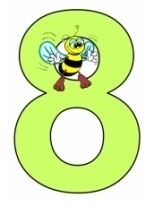 Секреты: число 8- чётное, поэтому при умножении 8 на натуральное число всегда будет чётный ответа× 8 = чётное число. Имеет это число звание «Трижды чётный герой»При этом помни, что 8=2×2×2. А это значит, что умножать на 8 можно в 3 этапа: сначала на 2, ещё раз на 2 и потом ещё раз на 2. Аналогично можно выполнять при делении.  Задания для закрепления:  Лена задумала числа, когда их в первый раз разделили на 2, то получили 12,30 и 48? Могли ли первоначальные числа без остатка делиться на 8?Люда задумала числа, когда их  во второй раз разделили на 2, то получили 11,30 и 4? Могли ли первоначальные числа без остатка делиться на 8?Узнай разными способами, могут ли числа без остатка делиться на 8? Числа-120,14,92.Рассуждение: 1 способ) 120- это 80+40. Эти числа без остатка делиться на 8. Значит и число 120 без остатка делиться на 8.2 способ) Трижды разделю пополам:120÷2=60,   60÷2=30,    30÷2=15. Удалось. Значит и число 120 без остатка делиться на 8.Число 9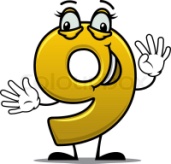 Секреты: число 9- нечётное, поэтомупри умножении 9 на чётное число всегда будет чётный ответа× 9 = чётное число,при умножении 9 на нечётное число всегда будет нечётный ответа× 9 = нечётное число. При этом помни, что 9=3×3. А это значит, что умножать на 9 можно в 2 этапа: сначала на 3 и потом ещё раз на 3. Аналогично можно выполнять при делении.Секрет: Сумма цифр в записи делимого должна делиться на 9 без остатка.Имеет это число звание «Житель третьего царства тройного государства»В табличном умножении количество десятков в результате на 1 меньше, чем том число, на которое умножается 9. А в единицах будет число, которое останется от вычитания из 9 цифру десятков.Например: 6×9= (6-1)(9-5)=54.Рассказ занимательной истории «Незнайка сдаёт экзамен»Задания для закрепления:  Среди предложенных чисел  81,794, 139,342 найди те, которые на 9 делятся без остатка. Реши разными способами.Добавь числа цифру так, чтобы оно делилось на 9 без остатка.22,3,44,9.Лена задумала числа, когда их в первый раз разделили на 3, то получили 12,30 и 48? Могли ли первоначальные числа без остатка делиться на 9?Число 10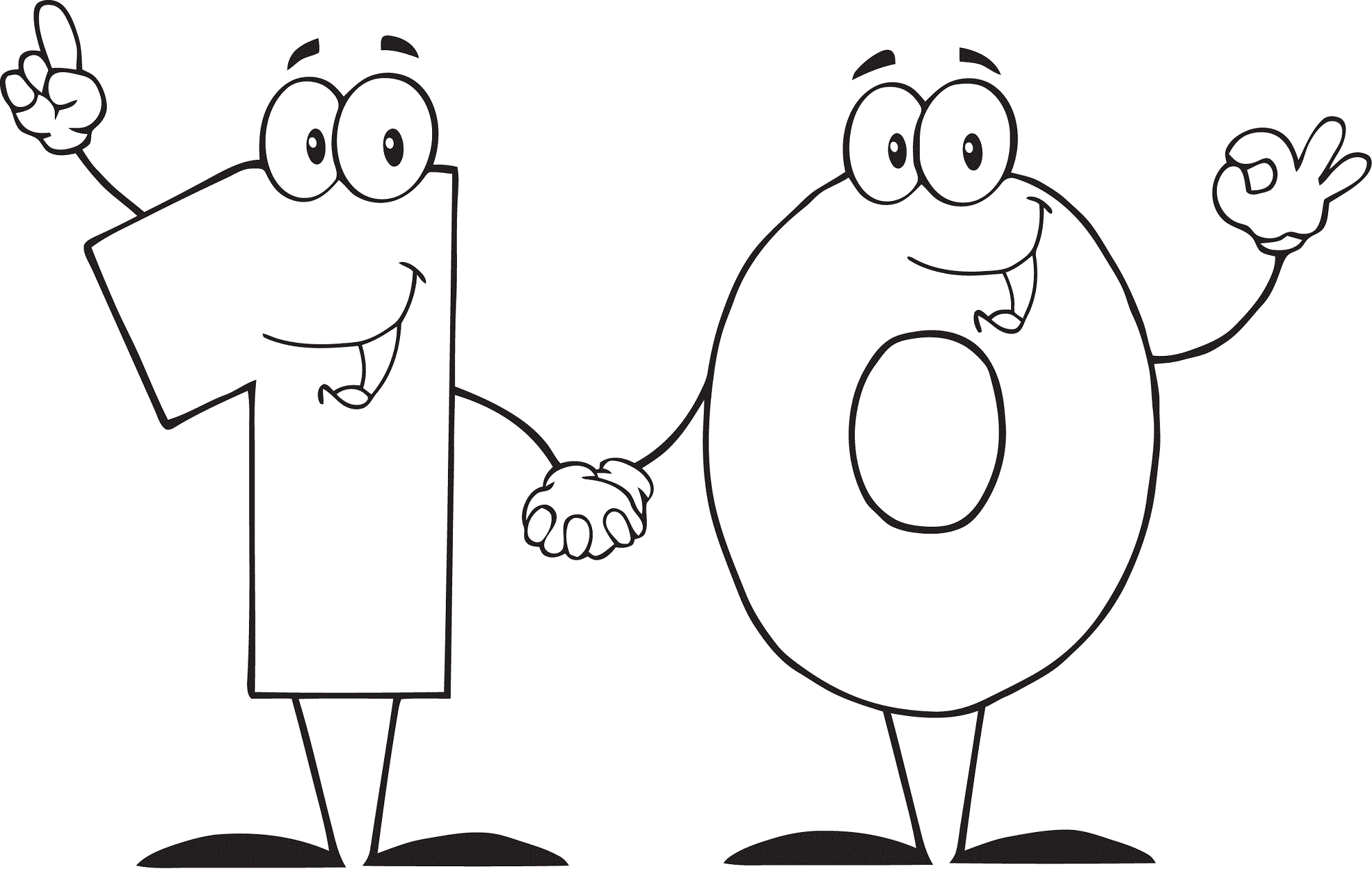 Секреты: 10- наименьшее круглое число. Поэтому при умножении натурального числа на 10 в результате только круглое число.Имеет это число звание «Житель  царства круглых чисел»10-это 5×2. Поэтому умножать и делить «для совершенствования вычислительных навыков» можно пошагово.Задания для закрепления:  Дима умножал числа на 10 и получил 550, 60, 100, 320. Что это были за числа?Лена задумала числа, когда их в первый раз разделили на 2, то получили 12,30,50 и 48? Могли ли первоначальные числа без остатка делиться на 10?Люда задумала числа, когда их в первый раз разделили на 5, то получили 12,30,46 и 81? Могли ли первоначальные числа без остатка делиться на 10?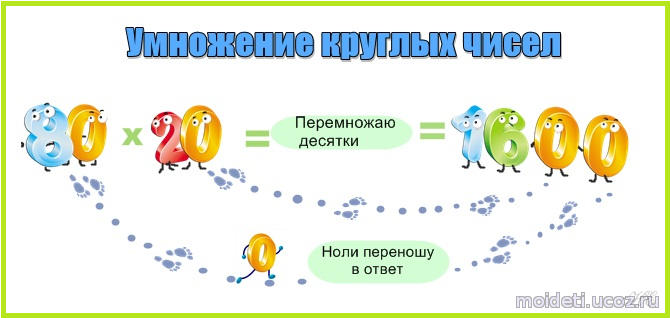 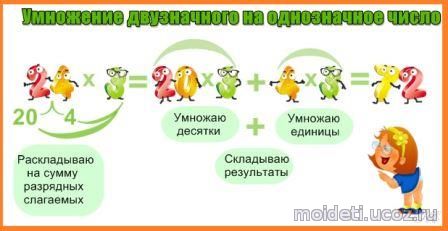 1×9=092×9=183×9=274×9=365×9=456×9=547×9=638×9=729×9=8110×9=901010От 5От 2Результат умножения заканчивается на ..5,..0Результат умножения- чётное числоРезультат умножения- круглое числоРезультат умножения- круглое число